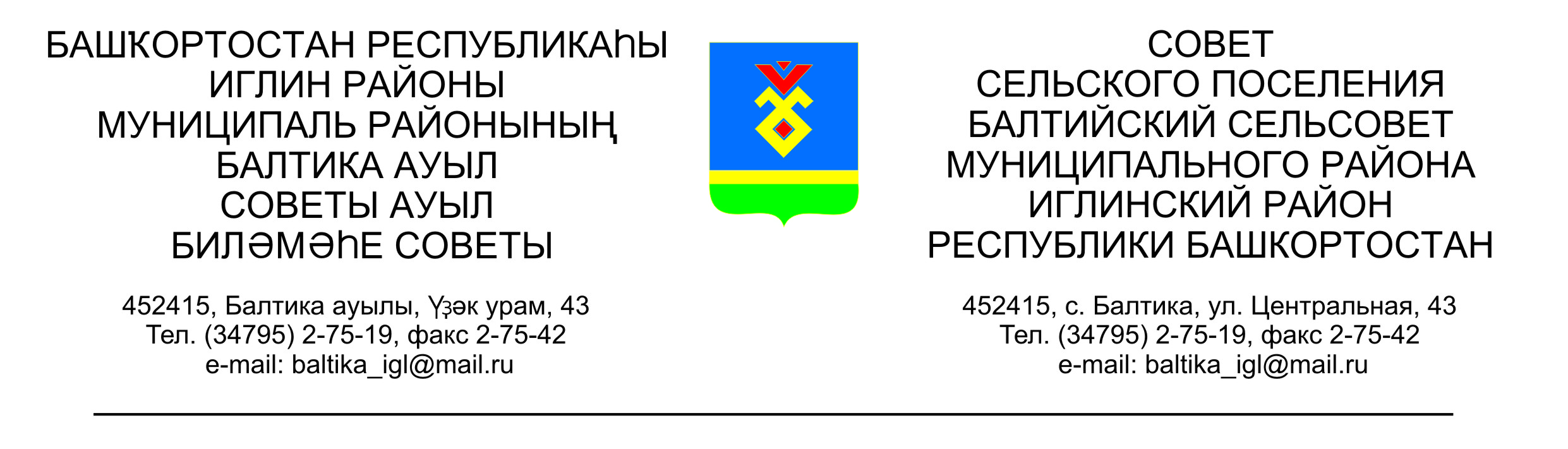                  КАРАР                                                                                  РЕШЕНИЕСовета сельского поселения  Балтийский сельсовет муниципального района Иглинский район  Республики БашкортостанОб утверждении Дополнительного соглашения к Соглашению между органами местного самоуправления муниципального района Иглинский район Республики Башкортостан и сельского поселения Балтийский сельсовет муниципального района Иглинский район Республики Башкортостан о передаче сельскому поселению части полномочиймуниципального районаВ соответствии с ч. 4 ст. 15 Федерального закона от 06 октября 2003 года №131-ФЗ «Об общих принципах организации местного самоуправления в Российской Федерации», руководствуясь Законом Республики Башкортостан от 30.10.2014 № 139-з «О внесении изменений в Закон Республики Башкортостан «О местном самоуправлении в Республике Башкортостан», Совет сельского поселения Балтийский сельсовет муниципального района Иглинский район Республики Башкортостан решил:1. Утвердить Дополнительное соглашение к Соглашению между органами местного самоуправления муниципального района Иглинский район Республики Башкортостан и сельского поселения Балтийский сельсовет муниципального района Иглинский район Республики Башкортостан о передаче сельскому поселению части полномочий муниципального района, согласно приложению.2. Настоящее решение вступает в силу с момента подписания.3. Настоящее решение разместить на официальном сайте сельского поселения Балтийский сельсовет муниципального района Иглинский район Республики Башкортостан.4. Контроль за исполнением настоящего решения возложить на Постоянную комиссию Совета по бюджету, налогам и вопросам муниципальной собственности (председатель –  С.В.Кочубей).Глава сельского поселения 						В.Н. Карунос22 декабря 2016 г.№ 173Приложениек решению Совета сельского поселения Балтийский сельсовет муниципального района Иглинский районРеспублики Башкортостанот «22» декабря 2016 года №173Дополнительное соглашение к Соглашению между органами местного самоуправления муниципального района Иглинский район Республики Башкортостан и сельского поселения Балтийский сельсовет муниципального района Иглинский район Республики Башкортостан о передаче сельскому поселению части полномочий муниципального районаСовет муниципального района Иглинский район Республики Башкортостан, именуемый в дальнейшем Район, в лице председателя Совета муниципального района Иглинский район Республики Башкортостан Карунас Жанны Леонидовны, действующего на основании Устава, с одной стороны, и Совет сельского поселения Балтийский сельсовет муниципального района Иглинский район Республики Башкортостан, именуемый в дальнейшем Поселение, в лице главы сельского поселения Балтийский сельсовет муниципального района Иглинский район Республики Башкортостан Карунос Венеры Нурихановны, действующего на основании Устава, с другой стороны, заключили настоящее Дополнительное соглашение о нижеследующем:1. Внести в Соглашение от  11 февраля 2016 года № 66 следующие изменения:1.1. Пункт 3.2. изложить в следующей редакции:«3.2. Объем иных межбюджетных трансфертов, необходимых для осуществления передаваемых полномочий Поселению определяется из протяженности дорог (км) согласно статистического отчета № 3-ДГ (мо) в сумме 1 150 000 (один миллион сто пятьдесят тысяч) рублей».2. Во всем остальном, что не предусмотрено настоящим Дополнительным соглашением, действуют условия Соглашения от 11 февраля 2016 года № 66.3. Настоящее Дополнительное соглашение составлено в двух экземплярах, имеющих одинаковую юридическую силу, по одному для каждой из Сторон.Совет муниципального районаИглинский  районРеспублики БашкортостанСовет сельского поселения Балтийский сельсовет муниципального района Иглинский район Республики Башкортостан452410, Иглинский район, с. Иглино, ул. Ленина, 58452415, Иглинский район,с. Балтика,  ул. Центральная, 43Председатель Советамуниципального района Иглинский район Республики Башкортостан____________/ Карунас Ж. Л.МПГлава сельского поселения Балтийский сельсовет муниципального района Иглинский район Республики Башкортостан____________/Карунос В.Н. МП